     Azərbaycan Respublikasının                                                 Permanent Mission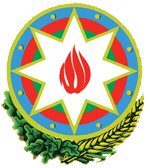            Cenevrədəki BMT Bölməsi                                          of the Republic of Azerbaijanvə digər beynəlxalq təşkilatlar yanında                                    to the UN Office and other               Daimi Nümayəndəliyi                                        International Organizations in Geneva       _______________________________________________________________________________  237 Route des Fayards, CH-1290 Versoix, Switzerland  Tel: +41 (22) 9011815   Fax: +41 (22) 9011844  E-mail: geneva@mission.mfa.gov.az  Web: www.geneva.mfa.gov.az		              Check against delivery33rd Session of the UPR Working GroupUPR of EthiopiaStatementdelivered by Mr. Emin Aslanov, First Secretary of the Permanent Mission of the Republic of Azerbaijan to the UN Office and other International Organizations in Geneva14 May 2019Madam Vice President,Azerbaijan welcomes the delegation of Ethiopia and thanks the delegation for its national report.Azerbaijan appreciates Ethiopia’s commitment to the UPR process and the progress achieved in implementation of the UPR recommendations received during the previous Review. Azerbaijan recommends Ethiopia:Take further measures to ensure political, economic, legal, and educational empowerment of womenContinue working closely with national and international counterparts to provide care and resettlement for IDPsConsider taking measures aimed at ensuring increased efficiency and accountability of public serviceWe wish the delegation of Ethiopia every success in this review.Thank you Madam Vice President. 